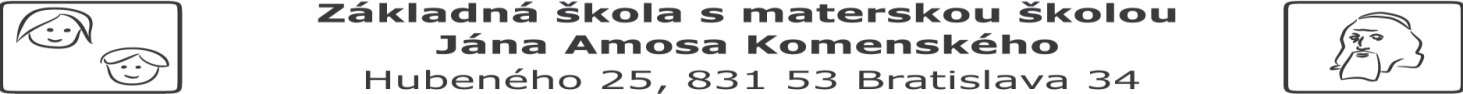 Plnomocenstvo na prebratie dieťaťa z materskej školyv školskom roku  2023/2024Zákonní zástupcovia:.......................................................................................................................................................................................................Meno dieťaťa: ............................................................................................................................narodeného dňa ........................................................................................................................bytom .......................................................................................................................................splnomocňujem tieto osoby na prebratie menovaného dieťaťa z Materskej školy, ZŠ s MŠ J.A.Komenského, Hubeného 25, 831  53 BratislavaPoučenie:Podľa § 7 ods. 8 vyhlášky MŠ SR č. 306/2008 Z. z. o materskej škole na prevzatie svojho dieťaťa z materskej školy môže zákonný zástupca písomne splnomocniť svoje dieťa staršie ako desať rokov alebo inú pedagogickým zamestnancom známu osobu. Po prevzatí dieťaťa z materskej školy splnomocnenou osobou zodpovednosť za dieťa preberá splnomocnená osoba.Príklad ....................................................podpis zákonného zástupcu dieťaťa (splnomocniteľ)P. č.Meno a priezvisko splnomocnencaBydlisko splnomocnencaVzťah splnomocnenca k dieťaťu (sestra, starká...)Telefonický kontakt splnomocnencaPlnomocenstvo prijal(vlastnoručný podpis splnomocnenca)